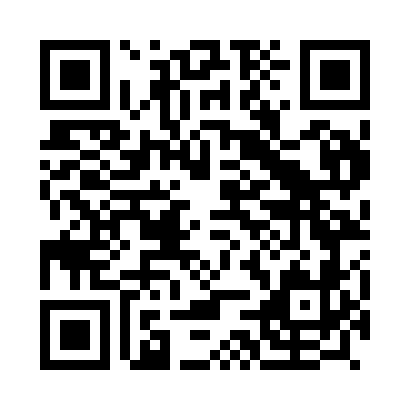 Prayer times for Velosa, PortugalWed 1 May 2024 - Fri 31 May 2024High Latitude Method: Angle Based RulePrayer Calculation Method: Muslim World LeagueAsar Calculation Method: HanafiPrayer times provided by https://www.salahtimes.comDateDayFajrSunriseDhuhrAsrMaghribIsha1Wed4:426:271:266:228:2610:042Thu4:416:261:266:228:2710:063Fri4:396:251:266:238:2810:074Sat4:376:241:266:248:2910:095Sun4:356:231:266:248:3010:106Mon4:346:211:266:258:3110:127Tue4:326:201:266:258:3210:138Wed4:306:191:266:268:3310:159Thu4:296:181:266:278:3410:1610Fri4:276:171:266:278:3510:1811Sat4:256:161:266:288:3610:1912Sun4:246:151:266:288:3710:2113Mon4:226:141:266:298:3810:2214Tue4:216:131:266:298:3910:2415Wed4:196:121:266:308:4010:2516Thu4:186:111:266:308:4110:2617Fri4:166:101:266:318:4210:2818Sat4:156:091:266:328:4310:2919Sun4:146:081:266:328:4310:3120Mon4:126:081:266:338:4410:3221Tue4:116:071:266:338:4510:3422Wed4:106:061:266:348:4610:3523Thu4:086:051:266:348:4710:3624Fri4:076:051:266:358:4810:3825Sat4:066:041:266:358:4910:3926Sun4:056:031:266:368:5010:4027Mon4:046:031:266:368:5010:4128Tue4:036:021:276:378:5110:4329Wed4:026:021:276:378:5210:4430Thu4:016:011:276:388:5310:4531Fri4:006:011:276:388:5410:46